Гимнастика для пальчиков.      В устной речи любого народа можно встретить короткие стихотворения, которые сопровождаются движениями пальцев, например, известная всем "Сорока-Ворона... ".   Люди давно заметили, что движения рук и пальцев, сопровождаемые короткими стихами благотворно действуют на развитие детей. А уже в наше время сотрудники Института физиологии детей и подростков АПН РФ доказали, что тонкие движения пальцев рук положительно влияют на развитие детской речи.  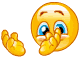      Что же происходит, когда ребёнок занимается пальчиковой гимнастикой?   Выполнение упражнений и ритмических движений пальцами индуктивно приводит к возбуждению в речевых центрах головного мозга и резкому усилению согласованной деятельности речевых зон, что, в конечном итоге, стимулирует развитие речи.   Игры с пальчиками создают благоприятный эмоциональный фон, развивают умение подражать взрослому, учат вслушиваться и понимать смысл речи, повышают речевую активность ребенка.   Малыш учится концентрировать своё внимание и правильно его распределять.   Если ребенок будет выполнять упражнения, сопровождая их короткими стихотворными строчками, то его речь станет более чёткой, ритмичной, яркой, и усилится контроль за выполняемыми движениями.   Развивается память ребёнка, так как он учится запоминать определённые положения рук и последовательность движений (лучшему запоминанию поможет яркий рисунок на правой странице).   У малыша развивается воображение и фантазия. Овладев всеми упражнениями, он сможет "рассказывать руками" целые истории (пример смотрите далее).   7. В результате освоения всех упражнений кисти рук и пальцы приобретут силу, хорошую подвижность и гибкость, а это в дальнейшем облегчит овладение навыком письма.         Упражнения будут полезны не только детям с задержкой в развитии речи или какими-либо её нарушениями, но и детям, у которых речевое развитие происходит своевременно.     С какого возраста можно начинать выполнять эти упражнения?   В Японии упражнения для пальчиков начинают выполнять с трёхмесячного возраста. Некоторые специалисты советуют заниматься пальчиковой гимнастикой с 6-7 месяцев. Но и в более позднем возрасте занятия будут очень полезны и эффективны.   Начинать можно с ежедневного массажа по 2-3 минуты кистей рук и пальцев: поглаживать и растирать ладошки вверх - вниз; разминать и растирать каждый палец вдоль, затем - поперёк; растирать пальчики спиралевидными движениями.   Затем можно выполнять некоторые упражнения  в пассивной форме, то есть Вы сами сгибаете, разгибаете пальчики малыша и совершаете другие энергичные движения, сопровождая их ритмичными строчками. При этом важно, чтобы в упражнениях участвовали все пальчики.   Примерно с 10 месяцев кроме пассивных упражнений ребёнка нужно учить: катать между ладошками и пальчиками шарики и палочки разного размера; рвать бумагу, отщипывать кусочки от куска глины или пластилина; перекладывать из одной коробки в другую разные мелкие предметы (бусинки, пуговки и т.п.) одной рукой или двумя одновременно.      Помните! Любые упражнения будут эффективны только при регулярных занятиях. Занимайтесь ежедневно около 5 минут.Пальчиковая гимнастика: Сначала все упражнения выполняются медленно. Следите, чтобы ребёнок правильно воспроизводил и удерживал положение кисти или пальцев и правильно переключался с одного движения на другое. При необходимости помогите малышу или научите его помогать себе второй рукой. Упражнения отрабатываются сначала одной рукой (если не предусмотрено участие обеих рук), затем - другой рукой, после этого - двумя одновременно.  Когда  упражнения будут хорошо знакомы, можно выполнять следующие игровые задания: Запоминать и повторять серию движений по словесной инструкции, начиная с двух движений и заканчивая тремя, четырьмя и больше. Например: "Коза" - "Улитка". Ребёнок переключается с позиции "коза" на позицию "улитка" (3-4 раза). Можно предлагать любую последовательность упражнений. "Рассказывать руками" маленькие истории, сказки и стихи. Сначала Вы сами придумываете рассказ, затем предлагаете сочинить свою историю малышу. Например: "В одном чудесном месте протекала речка (изображаем "речку"). В ней жила маленькая рыбка (изображаем "рыбку"). Как-то раз по реке проплыл пароход (упражнение "пароход"), он сильно гудел и рыбка испугалась и уплыла. А на берегу реки ("река"), росло дерево (упражнение "дерево") и т. д.   Пусть каждая минута совместных занятий вернётся к вам сторицею! Желаем успеха!